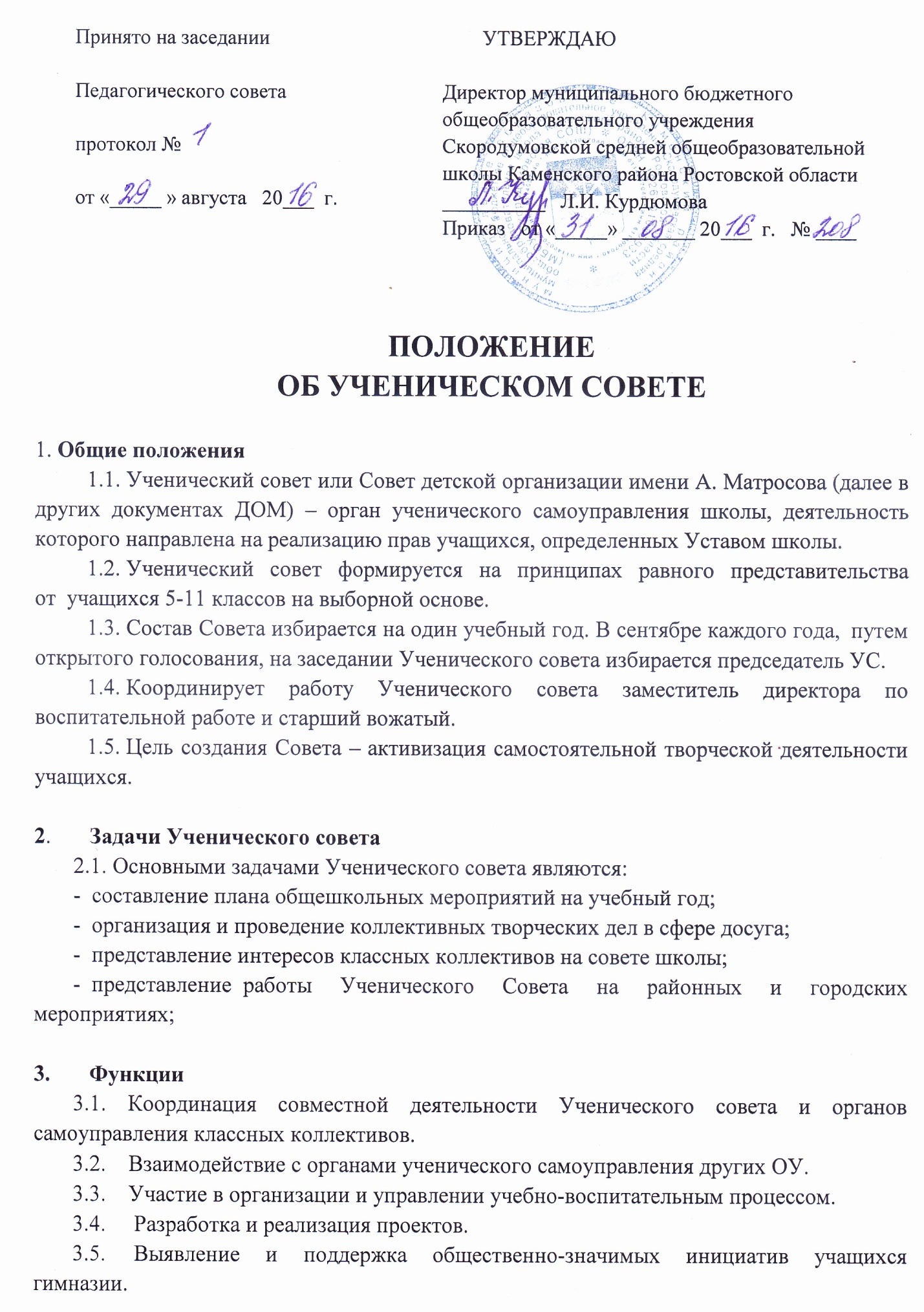 4.       Компетенция и ответственность Ученического совета5.       Организация деятельности Ученического совета5.1.   Заседания Ученического совета проводятся  не менее одного раза  в месяц.5.2.  Решения Ученического совета являются правомочными, если на заседании присутствовало не менее двух третей и если за него проголосовало не менее двух третей членов Совета.5.3. Решения, принятые Ученическим советом, доводятся до членов классных коллективов и являются обязательными  для исполнения.5.4.   Для подготовки коллективных творческих дел могут создаваться временные  творческие группы, деятельность которых подотчетна Ученическому совету.6.       Документация и отчетность6.1. Заседания и решения Ученического совета протоколируются.6.2. Обязательным документом, регламентирующим деятельность Ученического совета, является Положение об Ученическом Совете.6.3. Ответственность за сохранность документации Ученического совета несет старший вожатый школы, либо в отсутствии первой – заместитель директора по воспитательной работе.ОбязанностиПраваОтветственность1.     Составление плана общешкольных досуговых мероприятий.1.     Внесение предложений по формированию плана воспитательной работы.1.     За реалистичность планируемых мероприятий.2.     Разработка сценариев, формирование механизмов реализации коллективных творческих дел.2.     Постановка вопросов о своевременном обеспечении необходимыми материалами при подготовке КТД перед администрацией ОУ.3.     За качественную разработку и проведение досуговых мероприятий (КТД)3.     Своевременное представление интересов классных коллективов на заседаниях совета.4.     Вносить предложения по жизненно важным вопросам деятельности классных коллективов для обсуждения на ученических и педагогических советах.5.     За правомерность и объективность предлагаемых решений, изменений и т. д.6.     Создание условий для творческого роста учащихся классных коллективов.4.     Проведение конкурсов, смотров в рамках своих полномочий.4.За качественную организацию конкурсов и смотров и за объективную оценку творческой деятельности участников этих мероприятий.7.     Ежегодный отчет о проделанной работе на Ученической конференции5.     Выбор формы отчета (презентация, доклад и др.)5. За достоверность и полноту представленной информации.